                                 Bonne Année 2019 ! 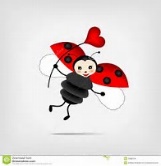 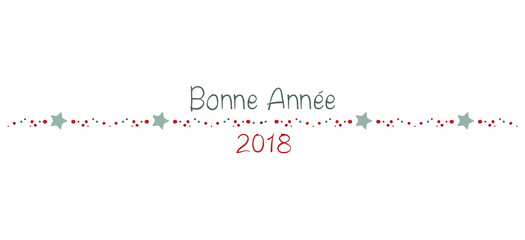 Relais Farandole                          Calendrier de Janvier à Mars Horaires des ateliers d’Eveil : Bénouville/St Aubin D’Arquenay : 9h15/10h30                                                              Ouistreham : Gp1 9h15/10h30 ou Gp2 10h15/11h30    * Merci d’apporter des ingrédients !	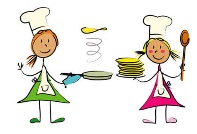   JANVIER   JANVIER Jeudi 10Eveil Ouistreham Gp 1Vendredi 11Accueil: 09h15Inter-relais Atelier « découverte du Relais »Local du Ram - BLAINVILLE S/ORNEMardi 1509h30/10h3010h30/11h3020h      Inter-relais « Un bébé, un livre » avec l’Association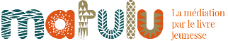 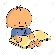   Médiathèque de MATHIEU Mardi 1509h30/10h3010h30/11h3020h  REUNION DES ASSISTANTS MATERNELS 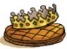 Salle TRIANON LION S/MERJeudi 17Ludothèque Bénouville 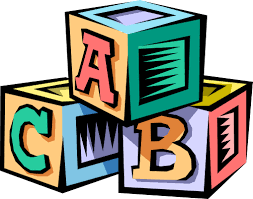 Vendredi 18Eveil Ouistreham Gp 2Lundi 21Eveil Saint-Aubin D’ArquenayMardi 22Eveil BénouvilleMercredi 2310h/12h Matinée  Jeux     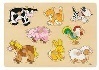 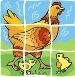  au centre socioculturel de OuistrehamMardi 29Eveil Saint-Aubin D’ArquenayJeudi 31Ludothèque Ouistreham Gp 1 et Gp2  FEVRIER  FEVRIER Vendredi 019h30« Un bébé, un livre » avec l’Association                                         Bibliothèque de BENOUVILLE                                                            Lundi 04     Iuu    Eveil Ouistreham Gp 1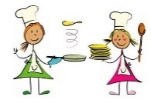 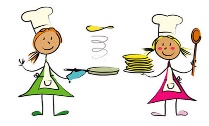                                                                   Humm, les crêpes ! *Mardi 05 Eveil Bénouville  Mercredi 069h30 (1 séance)Inter-relais « Un bébé, un livre » avec l’Association  Médiathèque de BLAINVILLE S/Orne  plus particulièrement pour  les familles et les nouvelles assistantes maternellesJeudi 07     iuuiu Eveil Saint Aubin D’Arquenay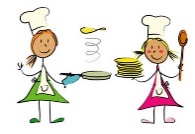                                                                   Humm, les crêpes ! *Jeudi 21      (Vacances scolaires)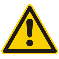 09h30 ou 10h45Inter-relais Spectacle « Vox, le mot sur le bout de la langue »  Centre Socioculturel de OUISTREHAM   Nombre de places limitées         Lundi 25Eveil Partagé Bénouville  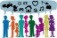 Mardi 269h30 Eveil Artistique « Art’musons nous en couleurs… » 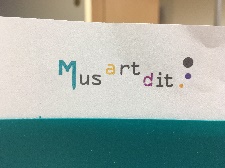 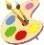 avec l’intervention de Laura PUECH à OuistrehamJeudi 289h15Bébés lecteurs – Bibliothèque - Saint-Aubin D’Arquenay MARS  MARS Mardi 05Eveil    Eveil Bénouville                                                                                  Humm, les crêpes ! *Jeudi 079h30 Eveil Artistique  « Art’musons nous en couleurs… » avec l’intervention de Laura PUECH Saint-Aubin D’ArquenayVendredi 08                Eveil Ouistreham Gp 2    H                                                                                                         Humm, les crêpes ! *Lundi 11Eveil BénouvilleMardi 129h30 ou 10h30Inter-relais Eveil sonore   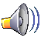 animé par Guillaume de l’Espace Public Numérique   Médiathèque de Blainville sur Orne    Jeudi 14Ludothèque Saint-Aubin D’Arquenay Vendredi 15Eveil Partagé Ouistreham Gp 1   Mardi 199h3020h Eveil Artistique « Art’musons nous en couleurs… » avec l’intervention de Laura PUECH  BénouvilleMardi 199h3020hSoirée de présentation du Guide « Observer le développement des enfants de 0 à 3 ans » avec la participation de Céline BESNARD (puéricultrice)Lieu : Salle polyvalente de Blainville S/OrneJeudi 21Eveil Ouistreham Gp 2 Vendredi 22Eveil Partagé Saint-Aubin D’arquenay  Samedi 23De 9h30 à 17h30FORUM PARENTALITECentre socio-culturel - OUISTREHAMLundi 25Eveil BénouvilleMardi 2610h15           Eveil intergénérationnel -Maison de retraite R Bel’Age                                                                                                Humm, les crêpes !          Confection et dégustation partagée avec les résidents de la maison de retraite Riva Bel’AgeJeudi 28 9h30« Un bébé, un livre » avec l’Association                                         Bibliothèque de OUISTREHAM                                                           